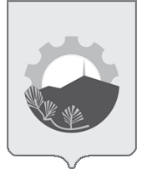 АДМИНИСТРАЦИЯ АРСЕНЬЕВСКОГО ГОРОДСКОГО ОКРУГА П О С Т А Н О В Л Е Н И ЕО внесении изменений в постановление администрации Арсеньевского городского округа от 29 октября 2019 года № 776-па «Об утверждении муниципальной программы «Экономическое развитие и инновационная экономика Арсеньевского городского округа» на 2020-2024 годы На     основании    статьи    16    Федерального   закона  от  06 октября 2003 года   № 131-ФЗ «Об общих принципах организации местного самоуправления в Российской Федерации», муниципальных правовых актов  Арсеньевского городского  округа от 24 декабря 2020 года № 225-МПА  «О бюджете Арсеньевского городского округа на 2021 год и плановый период 2022 и 2023 годов», постановления администрации Арсеньевского городского округа от 12 августа 2020 года № 480-па «Об утверждении Порядка принятия решений о разработке муниципальных программ Арсеньевского городского округа, формирования, реализации и проведения оценки эффективности реализации муниципальных программ Арсеньевского городского округа», руководствуясь Уставом Арсеньевского городского округа, администрация Арсеньевского городского округа ПОСТАНОВЛЯЕТ:1. Внести в муниципальную программу «Экономическое развитие и инновационная экономика Арсеньевского городского округа» на 2020-2024 годы, утвержденную постановлением администрации   Арсеньевского   городского   округа   от   29   октября 2019 года № 776-па (в редакции постановлений администрации городского округа от 12 декабря 2019 года № 916-па, 28 февраля 2020 года № 115-па, от 28 мая 2020 года № 288-па,  от 07 декабря 2020 года № 725-па, 30 марта 2021 года № 152-па), следующие изменения:1.1. Изложить паспорт Программы в редакции приложения № 1 к настоящему постановлению.1.2. В разделе I Программы «Приоритеты государственной политики в сфере реализации муниципальной программы» дополнить:- в первом подпункте второго абзаца после слов «среднего предпринимательства» словами «и развития самозанятости населения»;-  в двенадцатом абзаце третий подпункт словами «- обеспечение занятости населения и развитие самозанятости;»- в тринадцатом абзаце первый подпункт словами «количества самозанятых»;- в тринадцатом абзаце во втором и четвертом подпункте после слов «среднего предпринимательства» словами «и самозанятых граждан».1.3. В разделе IV Программы «Перечень основных мероприятий муниципальной программы и план их реализации» дополнить:- в пункте 2 после слов «среднего предпринимательства» словами «и самозанятых граждан»;- в пункте 3 после слов «и организациям» словами «и самозанятым гражданам».1.4. В пункте 5.2 раздела V Программы «Механизм реализации муниципальной программы»: - заменить в третьем абзаце слова «Расширение доступа субъектов малого и среднего предпринимательства к финансовой поддержке, в том числе к льготному финансированию» словами «Создание благоприятных условий для деятельности самозанятых граждан»; слова «Популяризация предпринимательства» словами «Создание условий для легкого старта и комфортного ведения бизнеса»;  - дополнить в пятом абзаце после слов «Малое и среднее предпринимательство» словами «и поддержка индивидуальной предпринимательской инициативы».1.5. Заменить в разделе VII «Ресурсное обеспечение Программы» число «224 441,930» числом «233 948,517».1.6. Дополнить в разделе 1 «Подпрограмма № 1 «Развитие малого и среднего предпринимательства в Арсеньевском городском округе» на 2020-2024 годы» приложения № 2 к Программе»:- пункт 1.1 после слов «субъектов малого и среднего предпринимательства» словами «и самозанятых граждан».1.7. Изложить приложение № 3 к Программе «Информация о ресурсном обеспечении реализации муниципальной программы городского округа за счет средств бюджета городского округа «Экономическое развитие и инновационная экономика в Арсеньевском городском округе» на 2020-2024 годы» в редакции приложения № 2 к настоящему постановлению.1.8. Изложить приложение № 4 к Программе «Информация о ресурсном обеспечении муниципальной программы городского округа за счет средств бюджета городского округа и прогнозная оценка привлекаемых на реализацию ее целей средств федерального бюджета, бюджета приморского края и внебюджетных источников «Экономическое развитие и инновационная экономика в Арсеньевском городском округе» на 2020-2024 годы» в редакции приложения № 3 к настоящему постановлению.1.9. Изложить паспорт подпрограммы «Управление имуществом, находящимся в собственности и в ведении Арсеньевского городского округа» на 2020-2024 годы в редакции приложения № 4 к настоящему постановлению.1.10. Изложить паспорт подпрограммы «Долгосрочное финансовое планирование и организация бюджетного процесса в Арсеньевском городском округе» на 2020-2024 годы в редакции приложения № 5 к настоящему постановлению.2. Организационному управлению администрации Арсеньевского городского округа (Абрамова) обеспечить официальное опубликование и размещение на официальном сайте администрации Арсеньевского городского округа настоящего постановления.Настоящее постановление вступает в силу после его официального опубликования.Глава городского округа                                                                                     В.С. ПивеньПриложение № 1к постановлению администрацииАрсеньевского городского округаот «06» октября 2021 г.  № 496-паПАСПОРТ    МУНИЦИПАЛЬНОЙ ПРОГРАММЫ «Экономическое развитие и инновационная экономика в Арсеньевском городском округе» на 2020-2024 годы __________________________________________________Приложение № 2к постановлению администрацииАрсеньевского городского округаот «06» октября 2021 г  № 496-па   «Приложение № 3к муниципальной программе«Экономическое развитие и инновационная экономика в Арсеньевском городском округе» на 2020-2024 годыИНФОРМАЦИЯО РЕСУРСНОМ ОБЕСПЕЧЕНИИ РЕАЛИЗАЦИИМУНИЦИПАЛЬНОЙ ПРОГРАММЫ ГОРОДСКОГО ОКРУГАЗА СЧЕТ СРЕДСТВ БЮДЖЕТА ГОРОДСКОГО ОКРУГА (ТЫС. РУБ.)«Экономическое развитие и инновационная экономика в Арсеньевском городском округе» на 2020-2024 годы(наименование муниципальной программы)____________________________Приложение № 3к постановлению администрацииАрсеньевского городского округаот «06» октября 2021 г.  № 496-па «Приложение № 4к муниципальной программе«Экономическое развитие и инновационная экономика в Арсеньевском городском округе» на 2020-2024 годыИНФОРМАЦИЯО РЕСУРСНОМ ОБЕСПЕЧЕНИИ МУНИЦИПАЛЬНОЙ ПРОГРАММЫГОРОДСКОГО ОКРУГА ЗА СЧЕТ СРЕДСТВ БЮДЖЕТА ГОРОДСКОГО ОКРУГА И ПРОГНОЗНАЯ ОЦЕНКА ПРИВЛЕКАЕМЫХ НА РЕАЛИЗАЦИЮ ЕЕ ЦЕЛЕЙ СРЕДСТВ ФЕДЕРАЛЬНОГО БЮДЖЕТА, БЮДЖЕТА ПРИМОРСКОГО КРАЯ И ВНЕБЮДЖЕТНЫХ ИСТОЧНИКОВ«Экономическое развитие и инновационная экономика в Арсеньевском городском округе» на 2020-2024 годы(наименование муниципальной программы)_______________________Приложение № 4к постановлению администрацииАрсеньевского городского округаот «06» октября 2021 г.  № 496-па «Приложение № 6к муниципальной программе«Экономическое развитие и инновационная экономика в Арсеньевском городском округе» на 2020-2024 годы ПАСПОРТ ПОДПРОГРАММЫ«Управление имуществом, находящимся в собственности и в ведении Арсеньевского городского округа» на 2020-2024 годы_________________Приложение № 5к постановлению администрацииАрсеньевского городского округаот «06» октября 2021 г.  № 496-па«Приложение № 7к муниципальной программе«Экономическое развитие и инновационная экономика в Арсеньевском городском округе» на 2020-2024 годыПАСПОРТ ПОДПРОГРАММЫ«Долгосрочное финансовое планирование и организация бюджетного процесса в Арсеньевском городском округе» на 2020-2024 годы ________________06 октября 2021 г.г. Арсеньев №496-паОтветственный исполнитель муниципальной программы и инвестиций администрации Арсеньевского городского округа (далее – Управление)Соисполнители муниципальной программы- управление имущественных отношений администрации Арсеньевского городского округа;- финансовое управление администрации Арсеньевского городского округа;- управление архитектуры и градостроительства администрации Арсеньевского городского округа;- муниципальное казенное учреждение «Административно-хозяйственное управление администрации Арсеньевского городского округа;- управление культуры администрации Арсеньевского городского округа;- КГАУ Приморского края «Многофункциональный центр предоставления государственных и муниципальных услуг в Приморском крае»Структура муниципальной программы- подпрограмма «Развитие малого и среднего предпринимательства в Арсеньевском городском округе» на 2020-2024 годы (приложение № 5 к Программе);- подпрограмма «Управление имуществом, находящимся в собственности и в ведении Арсеньевского городского округа» на 2020-2024 годы (приложение № 6 к Программе);- подпрограмма «Долгосрочное финансовое планирование и организация бюджетного процесса в Арсеньевском городском округе» на 2020-2024 годы (приложение № 7 к Программе) Цели    муниципальной программы- обеспечение устойчивого развития малого и среднего предпринимательства, как важнейшего компонента формирования оптимальной территориальной и отраслевой экономики городского округа;- создание оптимальных условий для обеспечения долгосрочной сбалансированности и устойчивости бюджетной системы городского округа;- создание условий для эффективного управления имуществом, находящимся в собственности и в ведении Арсеньевского городского округа (далее - городского округа), необходимого для выполнения муниципальных функций органами власти  городского округа, и отчуждения муниципального имущества, востребованного в коммерческом оборотеЗадачи муниципальной программы- совершенствование поддержки малого и среднего предпринимательства, включая финансовую поддержку для субъектов малого и среднего предпринимательства, занимающихся социально значимыми видами деятельности;- обеспечение доступности имущественной, образовательной и информационно-консультационной поддержки для субъектов малого и среднего предпринимательства;- формирование положительного образа предпринимателя, популяризация роли предпринимательства.- организация планирования и исполнения бюджета Арсеньевского городского округа;- создание оптимальной структуры собственности городского округа, отвечающей функциям (полномочиям) органов исполнительной власти городского округа, переход к наиболее эффективным организационно-правовым формам муниципальных организаций;- повышение эффективности управления объектами муниципального имущества, закрепленными за муниципальными организациями, находящимися в муниципальной собственности земельными участками и земельными участками, государственная собственность на которые не разграничена, а также муниципальным имуществом, составляющим казну городского округа;- обеспечение учета имущества городского округа, формирование в отношении него полных и достоверных сведений;- обеспечение государственной регистрации права собственности городского округа на объекты недвижимости имущества городского округа;- стимулирование за счет управления имуществом городского округа развития реального сектора экономики городского округа;- повышение эффективности использования земельных участков, находящихся в собственности и в ведении городского округа;- реализация мер по обеспечению выполнения плановых показателей доходов  бюджета городского округа         Показатели муниципальной программы- число субъектов малого и среднего предпринимательства, ед.;- количество самозанятых граждан, зафиксировавших свой статус, с учетом введения специального налогового режима «налог на профессиональный доход» нарастающим итогом, чел.;- число субъектов малого и среднего предпринимательства в расчете на 1 тысячу человек населения города, ед.;- среднесписочная численность занятых в сфере малого и среднего предпринимательства, включая индивидуальных предпринимателей, тыс. чел.;- количество вновь созданных постоянных рабочих мест на предприятиях малого и среднего бизнеса, в том числе осуществляющим деятельность в сфере социального предпринимательства получателями субсидий, ед.;- количество сохраненных рабочих мест на предприятиях малого и среднего бизнеса осуществляющих социально значимые виды деятельности получателями субсидий, ед.;- прирост оборота субъектов малого и среднего предпринимательства, получателей субсидий, ежегодно; %-  количество физических лиц – участников регионального проекта, нарастающим итогом тыс. чел.; - ежегодное дополнение перечней муниципального имущества, предназначенного для предоставления субъектам малого и среднего предпринимательства, (% прироста);- число реализованных проектов субъектами малого и среднего предпринимательства, получивших поддержку в форме: гарантии, льготного кредита, микрозайма, льготного лизинга, субсидий, ед.- годовой   стоимостной    объем договоров, заключенных   с субъектами   малого   и   среднего предпринимательства по результатам закупок, участниками   которых являются только субъекты малого и среднего   предпринимательства   в совокупном   стоимостном объеме договоров, заключенных   по результатам   закупок, %;- выполнение плана по доходам от приватизации муниципального имущества, (%);- выполнение плана по доходам от аренды муниципального имущества, (%);- выполнение плана по доходам от аренды земельных участков, (%);- выполнение плана по доходам от продажи земельных участков, (%);- доля объектов недвижимого имущества, в том числе земельных участков, находящихся в собственности городского округа, в отношении которых принято решение по управлению и распоряжению ими по отношению к общему количеству объектов недвижимого имущества находящихся в собственности городского округа, (%);  - доля объектов недвижимого имущества, в том числе земельных участков, находящихся в собственности городского округа, в отношении которых проведены проверки фактического использования и сохранности по отношению к общему количеству объектов недвижимого имущества городского округа, за исключением сетей инженерно-технического обеспечения, (%);- доля объектов недвижимого имущества, в том числе земельных участков, право собственности городского округа на которые зарегистрировано, от общего числа объектов недвижимого имущества, подлежащих государственной регистрации (в рамках текущего года), (%);- количество объектов, приобретенных в муниципальную собственность, ед.;- количество объектов культурного наследия регионального значения, находящихся в муниципальной собственности и поставленных на кадастровый учет (ед.);- количество оказанных услуг по выдаче документов по приватизации квартир муниципального жилищного фонда, ед.;- количество кадастровых кварталов, в отношении которых планируется проведение комплексных кадастровых работ, ед.;- количество историко-культурных экспертиз объектов культурного наследия, ед.;- количество проектно-сметной документации на проведение работ по сохранению объектов культурного наследия, ед.;- расходы бюджета городского округа на содержание единицы объекта муниципальной собственности (тыс. руб.);- доля расходов на обслуживание муниципального долга городского округа к объему расходов бюджета городского округа, за исключением расходов, которые осуществляются за счет субвенций, предоставляемых из краевого бюджета, %;- доля кредиторской задолженности муниципальных учреждений городского округа, сложившейся на 1 января очередного финансового года, в общем объеме расходов бюджета городского округа, за исключением расходов, которые осуществляются за счет субвенций, субсидий, трансфертов, предоставляемых из краевого бюджета, %;- доля расходов бюджета городского округа, формируемых в рамках муниципальных программ городского округа, %;- выполнение плана по доходам бюджета городского округа, %Сроки реализации ПрограммыМуниципальная программа  реализуется  в  2020-2024  годы  в  один  этапОбъем средств бюджета городского округа на финансирование муниципальной программы и прогнозная оценка привлекаемых на реализацию ее целей средств федерального бюджета, бюджета Приморского края, иных внебюджетных источниковОбщий объем финансирования мероприятий муниципальной программы составляет   233 948,517 тыс. рублей, в том числе по годам:2020 год – 86 738,321 тыс. руб.;2021 год -  44 041,904 тыс. руб.;2022 год -   39 804,852 тыс. руб.;2023 год –   34 276,567 тыс. руб.;2024 год – 29 086,873 тыс. руб.из них:- прогнозируемые средства из бюджета Приморского края в сумме 46 665,412 тыс. руб., в том числе по годам:2020 – 46 665,412 тыс. руб.;- из бюджета городского округа 187 283,105 тыс. руб., в том числе по годам:2020 год – 40 072,909 тыс. руб.;2021 год -  44 041,904 тыс. руб.;2022 год -   39 804,852 тыс. руб.;2023 год –   34 276,567 тыс. руб.;2024 год – 29 086,873 тыс. руб.Ожидаемые  результаты реализации муниципальной программыВ результате реализации мероприятий муниципальной программы ожидается:- увеличение количества субъектов малого и среднего предпринимательства к 2024 году до 1980 единиц;- увеличение числа граждан, зафиксировавших свой статус, с учетом введения специального налогового режима «налог на профессиональный доход» к 2024 году до 520 человек  - увеличение числа субъектов малого и среднего предпринимательства в расчете 38 единиц;- увеличение среднесписочной численности занятых в сфере малого и среднего предпринимательства, включая индивидуальных предпринимателей и самозанятых, к 2024 году до 6200 единиц;- количество создаваемых постоянных рабочих мест на предприятиях малого и среднего бизнеса, в том числе осуществляющим деятельность в сфере социального предпринимательства получателями субсидий, не менее 2 единиц ежегодно; - количество сохраненных рабочих мест на предприятиях малого и среднего бизнеса, в том числе осуществляющим деятельность в сфере социального предпринимательства получателями субсидий, не менее 2 единиц ежегодно;- прирост оборота субъектов малого и среднего предпринимательство, получателей субсидий, ежегодно в размере 3%;- увеличение количества физических лиц-участников регионального проекта к 2024 году до 1507 человек;- ежегодное увеличение перечня имущества, предназначенного для предоставления субъектам малого и среднего предпринимательства на 10%;- число реализованных проектов субъектами малого и среднего предпринимательств, получивших поддержку в форме: гарантии, льготного кредита, микрозайма, льготного лизинга, субсидий не менее 4-х ежегодно;- отношение годового стоимостного объема договоров, заключенных с субъектами малого и среднего предпринимательства по результатам закупок, участниками которых являются только субъекты малого и среднего предпринимательства, к совокупному стоимостному   объему договоров, заключенных по результатам закупок, составит   к 2024 г. - 20%;- удельный вес расходов бюджета городского округа, формируемых в рамках муниципальных программ городского округа, в общем объеме расходов бюджета городского округа составит 90%;- отношение объема расходов на обслуживание муниципального долга городского округа к объему расходов бюджета городского округа, за исключением расходов, которые осуществляются за счет субвенций, предоставляемых из краевого бюджета, составит не более 2%;- отсутствие просроченной кредиторской задолженности муниципальных учреждений, сложившейся на 1 января очередного финансового года;- ежегодное выполнение плана по доходам бюджета городского округа составит 100%;- формирование структуры и состава муниципальной собственности, позволяющих полностью обеспечить исполнение муниципальных функций, максимизация пополнения доходной части бюджета и снижение расходов на содержание муниципального имущества;- повышение эффективности управления имуществом городского округа;- регистрация права собственности городского округа на объекты недвижимости, в т.ч. на земельные участки, подлежащие отнесению к собственности городского округа;- оптимизация процедуры предоставления объектов недвижимости, в т.ч. земельных участков, находящихся в собственности и в ведении городского округа    №п/пНаименование подпрограммы, программы, принятой в соответствии с требованиями действующего законодательства в сфере реализации муниципальной программыОтветственный исполнитель, соисполнителиКод бюджетной классификацииКод бюджетной классификацииКод бюджетной классификацииКод бюджетной классификацииКод бюджетной классификацииРасходы (тыс. руб.), годыРасходы (тыс. руб.), годыРасходы (тыс. руб.), годыРасходы (тыс. руб.), годыРасходы (тыс. руб.), годыРасходы (тыс. руб.), годы№п/пНаименование подпрограммы, программы, принятой в соответствии с требованиями действующего законодательства в сфере реализации муниципальной программыОтветственный исполнитель, соисполнителиГРБСРз ПрЦСРЦСРВР20202021202220232024всего123456678910111213«Экономическое развитие и инновационная экономика в Арсеньевском городском округе» на 2020-2024 годы«Экономическое развитие и инновационная экономика в Арсеньевском городском округе» на 2020-2024 годы40 072,90944 041,90439 804,85234 804,85229 086,873187 283,1051.Подпрограмма № 1 «Развитие малого и среднего предпринимательства в Арсеньевском городском  округе» на 2020-2024 годы494,48810,010,010,0810,01 334,4881.1.Создание условий для легкого старта и комфортного ведения бизнесаУправление экономики и инвестиций986041200007807801.1.1.Финансовая поддержка  субъектов малого и среднего предпринимательства, в том числе  занимающихся социально значимыми видами деятельности – субсидирование части фактически понесенных затрат/финансового обеспечения затрат/субъектов социального предпринимательстваУправление экономики и инвестиций986041200007807801.2.Акселерация субъектов малого и среднего предпринимательстваУправление экономики и инвестиций986041201 1 15 0000001 1 15 00000000 309,2780000309,2781.2.1.Реализация мероприятий муниципальных программ (подпрограмм) развития малого и среднего предпринимательства в рамках национального проекта " Малое и среднее предпринимательство и поддержка индивидуальной предпринимательской инициативы"Управление экономики и инвестиций986041201 1 15 9235001 1 15 S235001 1 15 9235001 1 15 S2350000309,2780000309,2781.2.1.1.Финансовая поддержка субъектам малого и среднего предпринимательства на реализацию проекта «Развитие малого и среднего предпринимательства в муниципальном образовании Арсеньевского городского округа до 2025 года»309,2780000309,2781.2.1.1.1.Финансовая поддержка  субъектам малого и среднего предпринимательства- субсидирование части финансового обеспечения затрат в рамках реализации проекта «Развитие малого и среднего предпринимательства в муниципальном образовании Арсеньевского городского округа по 2025 года»194,8780000194,8781.2.1.1.2.Финансовая поддержка  субъектам малого и среднего предпринимательства- субсидирование части фактически понесенных затрат субъектов МСП в рамках реализации проекта «Развитие малого и среднего предпринимательства в муниципальном образовании Арсеньевского городского округа по 2025 года»  114,4000000114,4001.2.1.1.3.Дополнение перечня муниципального имущества, предназначенного для предоставления субъектам малого и среднего предпринимательства и организациям, образующим инфраструктуру поддержки субъектов малого и среднего предпринимательства0000001.2.2.Формирование положительного образа предпринимателя, популяризация роли предпринимательстваУправление экономики и инвестиций986041201 1 03 2120001 1 03 21200000185,21010,010,010,030,0245,2101.2.2.1.Выпуск тематической страницы в печатных СМИ городского округа о предпринимательстве70,010,010,010,030,0130,01.2.2.2.Производство теле- и радиопрограмм, направленных на формирование положительного образа предпринимателя, популяризацию роли предпринимателя100,00000100,01.2.2.3.Проведение ежегодного конкурса «Лучший предприниматель года», торжественное поздравление победителей и освещение результата конкурса в СМИ и (или) ресурсах сети «Интернет»0000001.2.2.4.Проведение семинаров, круглых столов, мастер-классов  по актуальным вопросам развития предпринимательства в Арсеньевском городском округе0000001.2.2.5.Изготовление печатной продукции15,210000015,2102.Подпрограмма № 2 «Управление имуществом, находящимся в собственности и в ведении Арсеньевского городского округа» на 2020-2024 годы20 590,49919 250,68817 883,89817 883,89816 657,51392 266,4962.1.Финансовое обеспечение управления имущественных отношений»Управление имущественных отношений985011301 2 00 0000001 2 00 0000000011792,98412 140,89812 220,89812 220,89811 701,51360 077,1912.1.1.Руководство и управление в сфере установленных функций органов местного самоуправления  городского округаУправление имущественных отношений985011301 2 01 1002001 2 01 1002000011 792,98412 140,89812 220,89812 220,89811 701,51360 077,1912.2.Формирование объектов недвижимости, обеспечение государственной регистрации, возникновения, изменения и прекращения права собственности Арсеньевского городского округаУправление имущественных отношений, соисполнитель – управление архитектуры и градостроительства9859860113041201 2 01 1002001 2 02 0000001 2 01 1002001 2 02 00000000903,9802 875,4633 075,0003 075,0002 894,512 823,9432.2.1.Обеспечение проведения изготовления технической документации в целях постановки объектов недвижимости на государственный кадастровый    учет и дальнейшей государственной регистрации права собственности Арсеньевского городского округа на объекты недвижимостиУправление имущественных отношений985011301 2 03 1008001 2 03 10080000334,0002 161,5792 175,0002 175,0001 894,58 740,0792.2.2.Формирование земельных участков для организации проведения конкурсов и аукционов, предоставления гражданам, имеющим трех и более детей, молодым семьям и семьям с двумя детьми, а также для других муниципальных нуждУправление имущественных отношений, соисполнитель – управление архитектуры и градостроительства985986041201 2 02 2010001 2 02 20100000569,98713,884900,0900,01 000,04 083,8642.3.Управление и распоряжение имуществом, находящимся в собственности Арсеньевского городского округаУправление имущественных отношений, соисполнители – управление архитектуры и градостроительства, управление культуры, МКУ «АХУ», КГАУ МФЦ98598698904090113080401 2 03 0002001 2 03 0000001 2 03 0002001 2 03 0000000000044 558,9474 234,3272 588,02 588,0 2 061,556 030,7742.3.1.Обеспечение проведения оценки рыночной стоимости объектов недвижимости, земельных участков, а также права аренды на объекты недвижимости и земельные участкиУправление имущественных отношений985011301 2 03 1008001 2 03 10080000230,0967,5967,5967,5415,03 547,52.3.2.Обслуживание программы учета муниципальной собственностиУправление имущественных отношений985011301 2 03 1009001 2 03 1009000094,598,598,598,594,5484,52.3.3.Содержание объектов муниципальной собственностиУправление имущественных отношений, соисполнитель – МКУ «АХУ»985986011301 2 03 1010001 2 03 101000002 769,2821 440,5721 490,01 490,01 520,08 709,8542.3.4.Налог на транспорт, находящийся в муниципальной казнеУправление имущественных отношений985011301 2 03 1011001 2 03 1011000030,94695,31932,032,032,0222,2652.3.5.Изготовление и установка информационных надписей и обозначений на объектах культурного наследия местного (муниципального) значения, расположенных на территории Арсеньевского городского округаУправление имущественных отношений985011301 2 03 1010101 2 03 1010100054,5000054,52.3.6.Организация выполнения работ по оформлению, ведению, хранению, а также услуг по доставке до абонента документов, связанных с учетом, содержанием и приватизацией муниципального жилищного фондаКГАУ МФЦ986011301 2 03 91010201 2 03 9101020001632,4361 632,4360003 264,8722.3.7.Разработка проекта зон охраны объектов культурного наследияУправление архитектуры и градостроительства986041201 2 03 1010401 2 03 101040001 049,20400001 049,2042.3.8.Приобретение специализированной дорожной техники за счет Дорожного фонда Приморского краяУправление имущественных отношений985040901 2 03 9260001 2 03 926000000000002.3.9.Приобретение специализированной дорожной техникиУправление имущественных отношений985040901 2 03 S260001 2 03 S26000001 133,98200001 133,9822.3.10.Разработка проектно-сметной документации на проведение работ по сохранению объекта культурного наследия регионального значения – памятника В.К.АрсеньеваУправление культуры989080401 2 03 1010501 2 03 10105000599,5530000599,5532.3.11.Проведение историко-культурной экспертизы объекта культурного наследия регионального значения – памятника В.К.АрсеньеваУправление культуры989080401 2 03 1010601 2 03 10106000299,1320000299,1323.Подпрограмма № 3 «Долгосрочное финансовое планирование и организация бюджетного процессав Арсеньевском городском округе»  на 2020-2024 годы18 987,92224 781,21621 910,95416 382,66911 619,3693 682,1213.1.Совершенствование бюджетного процессаФинансовое управление992010601 3 01 0000001 3 01 0000000011 498,33111 619,3611 619,3611 619,3611 619,3657 975,7713.1.1.Руководство и управление в сфере установленных функций органов местного самоуправления городского округаФинансовое управление992010601 3 01 1002001 3 01 1002000011 498,33111 619,3611 619,3611 619,3611 619,3657 975,7713.2.Совершенствование управления муниципальным долгом Арсеньевского городского округаФинансовое управление992130101 3 02 0000001 3 02 000000007 453,7741 672,41510 291,5944 763,309024 181,0923.3.Ликвидация просроченной кредиторской задолженности муниципальных учрежденийФинансовое управление986988989991070207030801011301 3 03 0000001 3 03 0000000035,81711 489,44100011 525,258№п/пНаименование подпрограммы, программы, принятой в соответствии с требованиями действующего законодательства в сфере реализации муниципальной программыИсточники ресурсного обеспеченияГРБСОценка расходов (тыс. руб.), годыОценка расходов (тыс. руб.), годыОценка расходов (тыс. руб.), годыОценка расходов (тыс. руб.), годыОценка расходов (тыс. руб.), годыОценка расходов (тыс. руб.), годыОценка расходов (тыс. руб.), годы№п/пНаименование подпрограммы, программы, принятой в соответствии с требованиями действующего законодательства в сфере реализации муниципальной программыИсточники ресурсного обеспеченияГРБС20202021202220232024всего12345678910«Экономическое развитие и инновационная экономика в Арсеньевском городском округе» на 2020-2024 годы«Экономическое развитие и инновационная экономика в Арсеньевском городском округе» на 2020-2024 годывсего86 738,32144 041,90439 804,85234 276,56729 086,873233 948,517«Экономическое развитие и инновационная экономика в Арсеньевском городском округе» на 2020-2024 годы«Экономическое развитие и инновационная экономика в Арсеньевском городском округе» на 2020-2024 годыфедеральный бюджет (субсидии, субвенции, иные межбюджетные трансферты)000000«Экономическое развитие и инновационная экономика в Арсеньевском городском округе» на 2020-2024 годы«Экономическое развитие и инновационная экономика в Арсеньевском городском округе» на 2020-2024 годыбюджет Приморского края (субсидии, субвенции, иные межбюджетные трансферты)46 665,412000046 665,412«Экономическое развитие и инновационная экономика в Арсеньевском городском округе» на 2020-2024 годы«Экономическое развитие и инновационная экономика в Арсеньевском городском округе» на 2020-2024 годыбюджет городского округа40 072,90944 041,90439 804,85234 276,56729 086,873187 283,105«Экономическое развитие и инновационная экономика в Арсеньевском городском округе» на 2020-2024 годы«Экономическое развитие и инновационная экономика в Арсеньевском городском округе» на 2020-2024 годывнебюджетные источники1.Подпрограмма № 1 «Развитие малого и среднего предпринимательства в Арсеньевском городском  округе» на 2020-2024 годывсего10 494,48810,010,010,0810,011 334,4881.Подпрограмма № 1 «Развитие малого и среднего предпринимательства в Арсеньевском городском  округе» на 2020-2024 годыфедеральный бюджет (субсидии, субвенции, иные межбюджетные трансферты)0000001.Подпрограмма № 1 «Развитие малого и среднего предпринимательства в Арсеньевском городском  округе» на 2020-2024 годыбюджет Приморского края (субсидии, субвенции, иные межбюджетные трансферты)10 000,0000010 000,01.Подпрограмма № 1 «Развитие малого и среднего предпринимательства в Арсеньевском городском  округе» на 2020-2024 годыбюджет городского округа494,48810,010,010,0810,01 334,4881.Подпрограмма № 1 «Развитие малого и среднего предпринимательства в Арсеньевском городском  округе» на 2020-2024 годывнебюджетные источники0000001.1.Создание условий для легкого старта и комфортного ведения бизнесавсего98600007807801.1.Создание условий для легкого старта и комфортного ведения бизнесафедеральный бюджет (субсидии, субвенции, иные межбюджетные трансферты)0000001.1.Создание условий для легкого старта и комфортного ведения бизнесабюджет Приморского края (субсидии, субвенции, иные межбюджетные трансферты)0000001.1.Создание условий для легкого старта и комфортного ведения бизнесабюджет городского округа00007807801.1.Создание условий для легкого старта и комфортного ведения бизнесавнебюджетные источники0000001.1.1.Финансовая поддержка  субъектов малого и среднего предпринимательства, в том числе занимающихся социально значимыми видами деятельности – субсидирование части фактически понесенных затрат/финансового обеспечения затрат/субъектов социального предпринимательствавсего98600007807801.1.1.Финансовая поддержка  субъектов малого и среднего предпринимательства, в том числе занимающихся социально значимыми видами деятельности – субсидирование части фактически понесенных затрат/финансового обеспечения затрат/субъектов социального предпринимательствафедеральный бюджет (субсидии, субвенции, иные межбюджетные трансферты)0000001.1.1.Финансовая поддержка  субъектов малого и среднего предпринимательства, в том числе занимающихся социально значимыми видами деятельности – субсидирование части фактически понесенных затрат/финансового обеспечения затрат/субъектов социального предпринимательствабюджет Приморского края (субсидии, субвенции, иные межбюджетные трансферты)0000001.1.1.Финансовая поддержка  субъектов малого и среднего предпринимательства, в том числе занимающихся социально значимыми видами деятельности – субсидирование части фактически понесенных затрат/финансового обеспечения затрат/субъектов социального предпринимательствабюджет городского округа00007807801.1.1.Финансовая поддержка  субъектов малого и среднего предпринимательства, в том числе занимающихся социально значимыми видами деятельности – субсидирование части фактически понесенных затрат/финансового обеспечения затрат/субъектов социального предпринимательствавнебюджетные источники0000001.2.Акселерация субъектов малого и среднего предпринимательствавсего986 10 494,488000010 494,4881.2.Акселерация субъектов малого и среднего предпринимательствафедеральный бюджет (субсидии, субвенции, иные межбюджетные трансферты)0000001.2.Акселерация субъектов малого и среднего предпринимательствабюджет Приморского края (субсидии, субвенции, иные межбюджетные трансферты)10 000,0000010 000,01.2.Акселерация субъектов малого и среднего предпринимательствабюджет городского округа494,4880000494,4881.2.Акселерация субъектов малого и среднего предпринимательствавнебюджетные источники0000001.2.1.Реализация мероприятий муниципальных программ (подпрограмм) развития малого и среднего предпринимательства в рамках национального проекта " Малое и среднее предпринимательство и поддержка индивидуальной предпринимательской инициативы"всего98610 309,278000010 309,2781.2.1.Реализация мероприятий муниципальных программ (подпрограмм) развития малого и среднего предпринимательства в рамках национального проекта " Малое и среднее предпринимательство и поддержка индивидуальной предпринимательской инициативы"федеральный бюджет (субсидии, субвенции, иные межбюджетные трансферты)0000001.2.1.Реализация мероприятий муниципальных программ (подпрограмм) развития малого и среднего предпринимательства в рамках национального проекта " Малое и среднее предпринимательство и поддержка индивидуальной предпринимательской инициативы"бюджет Приморского края (субсидии, субвенции, иные межбюджетные трансферты)10 000,0000010 000,01.2.1.Реализация мероприятий муниципальных программ (подпрограмм) развития малого и среднего предпринимательства в рамках национального проекта " Малое и среднее предпринимательство и поддержка индивидуальной предпринимательской инициативы"бюджет городского округа 309,2780000309,2781.2.1.Реализация мероприятий муниципальных программ (подпрограмм) развития малого и среднего предпринимательства в рамках национального проекта " Малое и среднее предпринимательство и поддержка индивидуальной предпринимательской инициативы"внебюджетные источники0000001.2.1.1.Финансовая поддержка субъектам малого и среднего предпринимательства на реализацию проекта «Развитие малого и среднего предпринимательства в муниципальном образовании Арсеньевского городского округа до 2025 года»всего10 309,278000010 309,2781.2.1.1.Финансовая поддержка субъектам малого и среднего предпринимательства на реализацию проекта «Развитие малого и среднего предпринимательства в муниципальном образовании Арсеньевского городского округа до 2025 года»федеральный бюджет (субсидии, субвенции, иные межбюджетные трансферты)0000001.2.1.1.Финансовая поддержка субъектам малого и среднего предпринимательства на реализацию проекта «Развитие малого и среднего предпринимательства в муниципальном образовании Арсеньевского городского округа до 2025 года»бюджет Приморского края (субсидии, субвенции, иные межбюджетные трансферты)10 000,0000010 000,01.2.1.1.Финансовая поддержка субъектам малого и среднего предпринимательства на реализацию проекта «Развитие малого и среднего предпринимательства в муниципальном образовании Арсеньевского городского округа до 2025 года»бюджет городского округа309,2780000309,2781.2.1.1.Финансовая поддержка субъектам малого и среднего предпринимательства на реализацию проекта «Развитие малого и среднего предпринимательства в муниципальном образовании Арсеньевского городского округа до 2025 года»внебюджетные источники0000001.2.1.1.1.Финансовая поддержка  субъектам малого и среднего предпринимательства- субсидирование части фактически понесенных затрат субъектов МСП в рамках реализации проекта «Развитие малого и среднего предпринимательства в муниципальном образовании Арсеньевского городского округа по 2025 года»  всего6 495,94500006 495,9451.2.1.1.1.Финансовая поддержка  субъектам малого и среднего предпринимательства- субсидирование части фактически понесенных затрат субъектов МСП в рамках реализации проекта «Развитие малого и среднего предпринимательства в муниципальном образовании Арсеньевского городского округа по 2025 года»  федеральный бюджет (субсидии, субвенции, иные межбюджетные трансферты)0000001.2.1.1.1.Финансовая поддержка  субъектам малого и среднего предпринимательства- субсидирование части фактически понесенных затрат субъектов МСП в рамках реализации проекта «Развитие малого и среднего предпринимательства в муниципальном образовании Арсеньевского городского округа по 2025 года»  бюджет Приморского края (субсидии, субвенции, иные межбюджетные трансферты)6 301,06700006 301,0671.2.1.1.1.Финансовая поддержка  субъектам малого и среднего предпринимательства- субсидирование части фактически понесенных затрат субъектов МСП в рамках реализации проекта «Развитие малого и среднего предпринимательства в муниципальном образовании Арсеньевского городского округа по 2025 года»  бюджет городского округа194,8780000194,8781.2.1.1.1.Финансовая поддержка  субъектам малого и среднего предпринимательства- субсидирование части фактически понесенных затрат субъектов МСП в рамках реализации проекта «Развитие малого и среднего предпринимательства в муниципальном образовании Арсеньевского городского округа по 2025 года»  внебюджетные источники0000001.2.1.1.2.Финансовая поддержка  субъектам малого и среднего предпринимательства- субсидирование части фактически понесенных затрат субъектов МСП в рамках реализации проекта «Развитие малого и среднего предпринимательства в муниципальном образовании Арсеньевского городского округа по 2025 года»  всего3 813,33300003 813,3331.2.1.1.2.Финансовая поддержка  субъектам малого и среднего предпринимательства- субсидирование части фактически понесенных затрат субъектов МСП в рамках реализации проекта «Развитие малого и среднего предпринимательства в муниципальном образовании Арсеньевского городского округа по 2025 года»  федеральный бюджет (субсидии, субвенции, иные межбюджетные трансферты)0000001.2.1.1.2.Финансовая поддержка  субъектам малого и среднего предпринимательства- субсидирование части фактически понесенных затрат субъектов МСП в рамках реализации проекта «Развитие малого и среднего предпринимательства в муниципальном образовании Арсеньевского городского округа по 2025 года»  бюджет Приморского края (субсидии, субвенции, иные межбюджетные трансферты)3 698,93300003 698,9331.2.1.1.2.Финансовая поддержка  субъектам малого и среднего предпринимательства- субсидирование части фактически понесенных затрат субъектов МСП в рамках реализации проекта «Развитие малого и среднего предпринимательства в муниципальном образовании Арсеньевского городского округа по 2025 года»  бюджет городского округа114,4000000114,4001.2.1.1.2.Финансовая поддержка  субъектам малого и среднего предпринимательства- субсидирование части фактически понесенных затрат субъектов МСП в рамках реализации проекта «Развитие малого и среднего предпринимательства в муниципальном образовании Арсеньевского городского округа по 2025 года»  внебюджетные источники0000001.2.1.1.3.Дополнение перечня муниципального имущества, предназначенного для предоставления субъектам малого и среднего предпринимательства и организациям, образующим инфраструктуру поддержки субъектов малого и среднего предпринимательствавсего0000001.2.1.1.3.Дополнение перечня муниципального имущества, предназначенного для предоставления субъектам малого и среднего предпринимательства и организациям, образующим инфраструктуру поддержки субъектов малого и среднего предпринимательствафедеральный бюджет (субсидии, субвенции, иные межбюджетные трансферты)0000001.2.1.1.3.Дополнение перечня муниципального имущества, предназначенного для предоставления субъектам малого и среднего предпринимательства и организациям, образующим инфраструктуру поддержки субъектов малого и среднего предпринимательствабюджет Приморского края (субсидии, субвенции, иные межбюджетные трансферты)0000001.2.1.1.3.Дополнение перечня муниципального имущества, предназначенного для предоставления субъектам малого и среднего предпринимательства и организациям, образующим инфраструктуру поддержки субъектов малого и среднего предпринимательствабюджет городского округа0000001.2.1.1.3.Дополнение перечня муниципального имущества, предназначенного для предоставления субъектам малого и среднего предпринимательства и организациям, образующим инфраструктуру поддержки субъектов малого и среднего предпринимательствавнебюджетные источники0000001.2.2.Формирование положительного образа предпринимателя, популяризация роли предпринимательствавсего986185,21010,010,010,030,0245,2101.2.2.Формирование положительного образа предпринимателя, популяризация роли предпринимательствафедеральный бюджет (субсидии, субвенции, иные межбюджетные трансферты)0000001.2.2.Формирование положительного образа предпринимателя, популяризация роли предпринимательствабюджет Приморского края (субсидии, субвенции, иные межбюджетные трансферты)0000001.2.2.Формирование положительного образа предпринимателя, популяризация роли предпринимательствабюджет городского округа185,21010,010,010,030,0245,2101.2.2.Формирование положительного образа предпринимателя, популяризация роли предпринимательствавнебюджетные источники0000001.2.1.Выпуск тематической страницы в печатных СМИ городского округа о предпринимательствевсего70,010,010,010,030,0130,01.2.1.Выпуск тематической страницы в печатных СМИ городского округа о предпринимательствефедеральный бюджет (субсидии, субвенции, иные межбюджетные трансферты)0000001.2.1.Выпуск тематической страницы в печатных СМИ городского округа о предпринимательствебюджет Приморского края (субсидии, субвенции, иные межбюджетные трансферты)0000001.2.1.Выпуск тематической страницы в печатных СМИ городского округа о предпринимательствебюджет городского округа70,010,010,010,030,0130,01.2.1.Выпуск тематической страницы в печатных СМИ городского округа о предпринимательствевнебюджетные источники0000001.2.2.Производство теле- и радиопрограмм, направленных на формирование положительного образа предпринимателя, популяризацию роли предпринимателявсего100,00000100,01.2.2.Производство теле- и радиопрограмм, направленных на формирование положительного образа предпринимателя, популяризацию роли предпринимателяфедеральный бюджет (субсидии, субвенции, иные межбюджетные трансферты)0000001.2.2.Производство теле- и радиопрограмм, направленных на формирование положительного образа предпринимателя, популяризацию роли предпринимателябюджет Приморского края (субсидии, субвенции, иные межбюджетные трансферты)0000001.2.2.Производство теле- и радиопрограмм, направленных на формирование положительного образа предпринимателя, популяризацию роли предпринимателябюджет городского округа100,00000100,01.2.2.Производство теле- и радиопрограмм, направленных на формирование положительного образа предпринимателя, популяризацию роли предпринимателявнебюджетные источники0000001.2.3.Проведение ежегодного конкурса «Лучший предприниматель года», торжественное поздравление победителей и освещение результата конкурса в СМИ и (или) ресурсах сети «Интернет»всего0000001.2.3.Проведение ежегодного конкурса «Лучший предприниматель года», торжественное поздравление победителей и освещение результата конкурса в СМИ и (или) ресурсах сети «Интернет»федеральный бюджет (субсидии, субвенции, иные межбюджетные трансферты)0000001.2.3.Проведение ежегодного конкурса «Лучший предприниматель года», торжественное поздравление победителей и освещение результата конкурса в СМИ и (или) ресурсах сети «Интернет»бюджет Приморского края (субсидии, субвенции, иные межбюджетные трансферты)0000001.2.3.Проведение ежегодного конкурса «Лучший предприниматель года», торжественное поздравление победителей и освещение результата конкурса в СМИ и (или) ресурсах сети «Интернет»бюджет городского округа0000001.2.3.Проведение ежегодного конкурса «Лучший предприниматель года», торжественное поздравление победителей и освещение результата конкурса в СМИ и (или) ресурсах сети «Интернет»внебюджетные источники0000001.2.4.Проведение семинаров, круглых столов, мастер-классов  по актуальным вопросам развития предпринимательства в Арсеньевском городском округевсего0000001.2.4.Проведение семинаров, круглых столов, мастер-классов  по актуальным вопросам развития предпринимательства в Арсеньевском городском округефедеральный бюджет (субсидии, субвенции, иные межбюджетные трансферты)0000001.2.4.Проведение семинаров, круглых столов, мастер-классов  по актуальным вопросам развития предпринимательства в Арсеньевском городском округебюджет Приморского края (субсидии, субвенции, иные межбюджетные трансферты)0000001.2.4.Проведение семинаров, круглых столов, мастер-классов  по актуальным вопросам развития предпринимательства в Арсеньевском городском округебюджет городского округа0000001.2.4.Проведение семинаров, круглых столов, мастер-классов  по актуальным вопросам развития предпринимательства в Арсеньевском городском округевнебюджетные источники0000001.2.5.Изготовление печатной продукциивсего15,210000015,2101.2.5.Изготовление печатной продукциифедеральный бюджет (субсидии, субвенции, иные межбюджетные трансферты)0000001.2.5.Изготовление печатной продукциибюджет Приморского края (субсидии, субвенции, иные межбюджетные трансферты)0000001.2.5.Изготовление печатной продукциибюджет городского округа15,210000015,2101.2.5.Изготовление печатной продукциивнебюджетные источники0000002.Подпрограмма № 2 «Управление имуществом, находящимся в собственности и в ведении Арсеньевского городского округа» на 2020-2024 годывсего57 255,91119 250,68817 883,89817 883,89816 657,513128 931,9082.Подпрограмма № 2 «Управление имуществом, находящимся в собственности и в ведении Арсеньевского городского округа» на 2020-2024 годыфедеральный бюджет (субсидии, субвенции, иные межбюджетные трансферты)0000002.Подпрограмма № 2 «Управление имуществом, находящимся в собственности и в ведении Арсеньевского городского округа» на 2020-2024 годыбюджет Приморского края (субсидии, субвенции, иные межбюджетные трансферты)36 665,412000036 665,4122.Подпрограмма № 2 «Управление имуществом, находящимся в собственности и в ведении Арсеньевского городского округа» на 2020-2024 годыбюджет городского округа20 590,49919 250,68817 883,89817 883,89816 657,51392 266,4962.Подпрограмма № 2 «Управление имуществом, находящимся в собственности и в ведении Арсеньевского городского округа» на 2020-2024 годывнебюджетные источники0000002.1.Финансовое обеспечение управления имущественных отношений»всего98511 792,98412 140,89812 220,89812 220,89811 701,51360 077,1912.1.Финансовое обеспечение управления имущественных отношений»федеральный бюджет (субсидии, субвенции, иные межбюджетные трансферты)0000002.1.Финансовое обеспечение управления имущественных отношений»бюджет Приморского края (субсидии, субвенции, иные межбюджетные трансферты)0000002.1.Финансовое обеспечение управления имущественных отношений»бюджет городского округа11 792,98412 140,89812 220,89812 220,89811 701,51360 077,1912.1.Финансовое обеспечение управления имущественных отношений»внебюджетные источники0000002.1.1.Руководство и управление в сфере установленных функций органов местного самоуправления  городского округавсего98511 792,98412 140,89812 220,89812 220,89811 701,51360 077,1912.1.1.Руководство и управление в сфере установленных функций органов местного самоуправления  городского округафедеральный бюджет (субсидии, субвенции, иные межбюджетные трансферты)0000002.1.1.Руководство и управление в сфере установленных функций органов местного самоуправления  городского округабюджет Приморского края (субсидии, субвенции, иные межбюджетные трансферты)0000002.1.1.Руководство и управление в сфере установленных функций органов местного самоуправления  городского округабюджет городского округа11 792,98412 140,89812 220,89812 220,89811 701,51360 077,1912.1.1.Руководство и управление в сфере установленных функций органов местного самоуправления  городского округавнебюджетные источники0003 075,0002.2.Формирование объектов недвижимости, обеспечение государственной регистрации, возникновения, изменения и прекращения права собственности Арсеньевского городского округавсего985986903,982 875,4633 075,03 075,02 894,512 823,9432.2.Формирование объектов недвижимости, обеспечение государственной регистрации, возникновения, изменения и прекращения права собственности Арсеньевского городского округафедеральный бюджет (субсидии, субвенции, иные межбюджетные трансферты)0000002.2.Формирование объектов недвижимости, обеспечение государственной регистрации, возникновения, изменения и прекращения права собственности Арсеньевского городского округабюджет Приморского края (субсидии, субвенции, иные межбюджетные трансферты)0000002.2.Формирование объектов недвижимости, обеспечение государственной регистрации, возникновения, изменения и прекращения права собственности Арсеньевского городского округабюджет городского округа903,982 875,4633 075,03 075,02 894,512 823,9432.2.Формирование объектов недвижимости, обеспечение государственной регистрации, возникновения, изменения и прекращения права собственности Арсеньевского городского округавнебюджетные источники0000002.2.1.Обеспечение проведения изготовления технической документации в целях постановки объектов недвижимости на государственный кадастровый    учет и дальнейшей государственной регистрации права собственности Арсеньевского городского округа на объекты недвижимостивсего985334,02 161,5792 175,02 175,01 894,58 740,0792.2.1.Обеспечение проведения изготовления технической документации в целях постановки объектов недвижимости на государственный кадастровый    учет и дальнейшей государственной регистрации права собственности Арсеньевского городского округа на объекты недвижимостифедеральный бюджет (субсидии, субвенции, иные межбюджетные трансферты)0000002.2.1.Обеспечение проведения изготовления технической документации в целях постановки объектов недвижимости на государственный кадастровый    учет и дальнейшей государственной регистрации права собственности Арсеньевского городского округа на объекты недвижимостибюджет Приморского края (субсидии, субвенции, иные межбюджетные трансферты)0000002.2.1.Обеспечение проведения изготовления технической документации в целях постановки объектов недвижимости на государственный кадастровый    учет и дальнейшей государственной регистрации права собственности Арсеньевского городского округа на объекты недвижимостибюджет городского округа334,02 161,5792 175,02 175,01 894,58 740,0792.2.1.Обеспечение проведения изготовления технической документации в целях постановки объектов недвижимости на государственный кадастровый    учет и дальнейшей государственной регистрации права собственности Арсеньевского городского округа на объекты недвижимостивнебюджетные источники0000002.2.2.Формирование земельных участков для организации проведения конкурсов и аукционов, предоставления гражданам, имеющим трех и более детей, молодым семьям и семьям с двумя детьми, а также для других муниципальных нуждвсего985986569,98713,884900,0900,01 000,04 083,8642.2.2.Формирование земельных участков для организации проведения конкурсов и аукционов, предоставления гражданам, имеющим трех и более детей, молодым семьям и семьям с двумя детьми, а также для других муниципальных нуждфедеральный бюджет (субсидии, субвенции, иные межбюджетные трансферты)0000002.2.2.Формирование земельных участков для организации проведения конкурсов и аукционов, предоставления гражданам, имеющим трех и более детей, молодым семьям и семьям с двумя детьми, а также для других муниципальных нуждбюджет Приморского края (субсидии, субвенции, иные межбюджетные трансферты)0000002.2.2.Формирование земельных участков для организации проведения конкурсов и аукционов, предоставления гражданам, имеющим трех и более детей, молодым семьям и семьям с двумя детьми, а также для других муниципальных нуждбюджет городского округа569,98713,884900,0900,01 000,04 083,8642.2.2.Формирование земельных участков для организации проведения конкурсов и аукционов, предоставления гражданам, имеющим трех и более детей, молодым семьям и семьям с двумя детьми, а также для других муниципальных нуждвнебюджетные источники0000002.3.Управление и распоряжение имуществом, находящимся в собственности Арсеньевского городского округавсего98598698944 558,9474 234,3272 588,02 588,0 2 061,556 030,7742.3.Управление и распоряжение имуществом, находящимся в собственности Арсеньевского городского округафедеральный бюджет (субсидии, субвенции, иные межбюджетные трансферты)0000002.3.Управление и распоряжение имуществом, находящимся в собственности Арсеньевского городского округабюджет Приморского края (субсидии, субвенции, иные межбюджетные трансферты)36 665,412000036 665,4122.3.Управление и распоряжение имуществом, находящимся в собственности Арсеньевского городского округабюджет городского округа7 893,5354 234,3272 588,02 588,0 2 061,519 365,3622.3.Управление и распоряжение имуществом, находящимся в собственности Арсеньевского городского округавнебюджетные источники0000002.3.1.Обеспечение проведения оценки рыночной стоимости объектов недвижимости, земельных участков, а также права аренды на объекты недвижимости и земельные участкивсего98536 895,412967,5967,5967,5415,040 212,9122.3.1.Обеспечение проведения оценки рыночной стоимости объектов недвижимости, земельных участков, а также права аренды на объекты недвижимости и земельные участкифедеральный бюджет (субсидии, субвенции, иные межбюджетные трансферты)0000002.3.1.Обеспечение проведения оценки рыночной стоимости объектов недвижимости, земельных участков, а также права аренды на объекты недвижимости и земельные участкибюджет Приморского края (субсидии, субвенции, иные межбюджетные трансферты)36 665,412000036 665,4122.3.1.Обеспечение проведения оценки рыночной стоимости объектов недвижимости, земельных участков, а также права аренды на объекты недвижимости и земельные участкибюджет городского округа230,0967,5967,5967,5415,03 547,52.3.1.Обеспечение проведения оценки рыночной стоимости объектов недвижимости, земельных участков, а также права аренды на объекты недвижимости и земельные участкивнебюджетные источники0000002.3.2.Обслуживание программы учета муниципальной собственностивсего98594,598,598,598,594,5484,52.3.2.Обслуживание программы учета муниципальной собственностифедеральный бюджет (субсидии, субвенции, иные межбюджетные трансферты)0000002.3.2.Обслуживание программы учета муниципальной собственностибюджет Приморского края (субсидии, субвенции, иные межбюджетные трансферты)0000002.3.2.Обслуживание программы учета муниципальной собственностибюджет городского округа94,598,598,598,594,5484,52.3.2.Обслуживание программы учета муниципальной собственностивнебюджетные источники0000002.3.3.Содержание объектов муниципальной собственностивсего9859862 769,2821 440,5721 490,01 490,01 520,08 709,8542.3.3.Содержание объектов муниципальной собственностифедеральный бюджет (субсидии, субвенции, иные межбюджетные трансферты)0000002.3.3.Содержание объектов муниципальной собственностибюджет Приморского края (субсидии, субвенции, иные межбюджетные трансферты)0000002.3.3.Содержание объектов муниципальной собственностибюджет городского округа2 769,2821 440,5721 490,01 490,01 520,08 709,8542.3.3.Содержание объектов муниципальной собственностивнебюджетные источники0000002.3.4.Налог на транспорт, находящийся в муниципальной казневсего98530,94695,31932,032,032,0222,2652.3.4.Налог на транспорт, находящийся в муниципальной казнефедеральный бюджет (субсидии, субвенции, иные межбюджетные трансферты)0000002.3.4.Налог на транспорт, находящийся в муниципальной казнебюджет Приморского края (субсидии, субвенции, иные межбюджетные трансферты)0000002.3.4.Налог на транспорт, находящийся в муниципальной казнебюджет городского округа30,94695,31932,032,032,0222,2652.3.4.Налог на транспорт, находящийся в муниципальной казневнебюджетные источники0000002.3.5.Изготовление и установка информационных надписей и обозначений на объектах культурного наследия местного (муниципального) значения, расположенных на территории Арсеньевского городского округавсего98554,5000054,52.3.5.Изготовление и установка информационных надписей и обозначений на объектах культурного наследия местного (муниципального) значения, расположенных на территории Арсеньевского городского округафедеральный бюджет (субсидии, субвенции, иные межбюджетные трансферты)0000002.3.5.Изготовление и установка информационных надписей и обозначений на объектах культурного наследия местного (муниципального) значения, расположенных на территории Арсеньевского городского округабюджет Приморского края (субсидии, субвенции, иные межбюджетные трансферты)0000002.3.5.Изготовление и установка информационных надписей и обозначений на объектах культурного наследия местного (муниципального) значения, расположенных на территории Арсеньевского городского округабюджет городского округа54,5000054,52.3.5.Изготовление и установка информационных надписей и обозначений на объектах культурного наследия местного (муниципального) значения, расположенных на территории Арсеньевского городского округавнебюджетные источники0000002.3.6.Организация выполнения работ по оформлению, ведению, хранению, а также услуг по доставке до абонента документов, связанных с учетом, содержанием и приватизацией муниципального жилищного фондавсего9861 632,4361 632,4360003 264,8722.3.6.Организация выполнения работ по оформлению, ведению, хранению, а также услуг по доставке до абонента документов, связанных с учетом, содержанием и приватизацией муниципального жилищного фондафедеральный бюджет (субсидии, субвенции, иные межбюджетные трансферты)0000002.3.6.Организация выполнения работ по оформлению, ведению, хранению, а также услуг по доставке до абонента документов, связанных с учетом, содержанием и приватизацией муниципального жилищного фондабюджет Приморского края (субсидии, субвенции, иные межбюджетные трансферты)0000002.3.6.Организация выполнения работ по оформлению, ведению, хранению, а также услуг по доставке до абонента документов, связанных с учетом, содержанием и приватизацией муниципального жилищного фондабюджет городского округа1 632,4361 632,4360003 264,8722.3.6.Организация выполнения работ по оформлению, ведению, хранению, а также услуг по доставке до абонента документов, связанных с учетом, содержанием и приватизацией муниципального жилищного фондавнебюджетные источники0000002.3.7.Разработка проекта зон охраны объектов культурного наследиявсего9861 049,20400001 049,2042.3.7.Разработка проекта зон охраны объектов культурного наследияфедеральный бюджет (субсидии, субвенции, иные межбюджетные трансферты)0000002.3.7.Разработка проекта зон охраны объектов культурного наследиябюджет Приморского края (субсидии, субвенции, иные межбюджетные трансферты)0000002.3.7.Разработка проекта зон охраны объектов культурного наследиябюджет городского округа1 049,20400001 049,2042.3.7.Разработка проекта зон охраны объектов культурного наследиявнебюджетные источники0000002.3.8.Приобретение специализированной дорожной техники за счет Дорожного фонда Приморского краявсего98536 665,412000036 665,4122.3.8.Приобретение специализированной дорожной техники за счет Дорожного фонда Приморского краяфедеральный бюджет (субсидии, субвенции, иные межбюджетные трансферты)0000002.3.8.Приобретение специализированной дорожной техники за счет Дорожного фонда Приморского краябюджет Приморского края (субсидии, субвенции, иные межбюджетные трансферты)36 665,412000036 665,4122.3.8.Приобретение специализированной дорожной техники за счет Дорожного фонда Приморского краябюджет городского округа0000002.3.8.Приобретение специализированной дорожной техники за счет Дорожного фонда Приморского краявнебюджетные источники0000002.3.9.Приобретение специализированной дорожной техникивсего9851 133,98200001 133,9822.3.9.Приобретение специализированной дорожной техникифедеральный бюджет (субсидии, субвенции, иные межбюджетные трансферты)0000002.3.9.Приобретение специализированной дорожной техникибюджет Приморского края (субсидии, субвенции, иные межбюджетные трансферты)0000002.3.9.Приобретение специализированной дорожной техникибюджет городского округа1 133,98200001 133,9822.3.9.Приобретение специализированной дорожной техникивнебюджетные источники0000002.3.10.Разработка проектно-сметной документации на проведение работ по сохранению объекта культурного наследия регионального значения – памятника В.К.Арсеньевавсего989599,5530000599,5532.3.10.Разработка проектно-сметной документации на проведение работ по сохранению объекта культурного наследия регионального значения – памятника В.К.Арсеньевафедеральный бюджет (субсидии, субвенции, иные межбюджетные трансферты)0000002.3.10.Разработка проектно-сметной документации на проведение работ по сохранению объекта культурного наследия регионального значения – памятника В.К.Арсеньевабюджет Приморского края (субсидии, субвенции, иные межбюджетные трансферты)0000002.3.10.Разработка проектно-сметной документации на проведение работ по сохранению объекта культурного наследия регионального значения – памятника В.К.Арсеньевабюджет городского округа599,5530000599,5532.3.10.Разработка проектно-сметной документации на проведение работ по сохранению объекта культурного наследия регионального значения – памятника В.К.Арсеньевавнебюджетные источники0000002.3.11.Проведение историко-культурной экспертизы объекта культурного наследия регионального значения – памятника В.К.Арсеньевавсего989299,1320000299,1322.3.11.Проведение историко-культурной экспертизы объекта культурного наследия регионального значения – памятника В.К.Арсеньевафедеральный бюджет (субсидии, субвенции, иные межбюджетные трансферты)0000002.3.11.Проведение историко-культурной экспертизы объекта культурного наследия регионального значения – памятника В.К.Арсеньевабюджет Приморского края (субсидии, субвенции, иные межбюджетные трансферты)0000002.3.11.Проведение историко-культурной экспертизы объекта культурного наследия регионального значения – памятника В.К.Арсеньевабюджет городского округа299,1320000299,1322.3.11.Проведение историко-культурной экспертизы объекта культурного наследия регионального значения – памятника В.К.Арсеньевавнебюджетные источники0000003.Подпрограмма № 3 «Долгосрочное финансовое планирование и организация бюджетного процессав Арсеньевском городском округе»  на 2020-2024 годывсего18 987,92224 781,21621 910,95416 382,66911 619,36093 682,1213.Подпрограмма № 3 «Долгосрочное финансовое планирование и организация бюджетного процессав Арсеньевском городском округе»  на 2020-2024 годыфедеральный бюджет (субсидии, субвенции, иные межбюджетные трансферты)0000003.Подпрограмма № 3 «Долгосрочное финансовое планирование и организация бюджетного процессав Арсеньевском городском округе»  на 2020-2024 годыбюджет Приморского края (субсидии, субвенции, иные межбюджетные трансферты)0000003.Подпрограмма № 3 «Долгосрочное финансовое планирование и организация бюджетного процессав Арсеньевском городском округе»  на 2020-2024 годыбюджет городского округа18 987,92224 781,21621 910,95416 382,66911 619,36093 682,1213.Подпрограмма № 3 «Долгосрочное финансовое планирование и организация бюджетного процессав Арсеньевском городском округе»  на 2020-2024 годывнебюджетные источники0000003.1.Совершенствование бюджетного процессавсего99211 498,33111 619,36011 619,36011 619,36011 619,36057 975,7713.1.Совершенствование бюджетного процессафедеральный бюджет (субсидии, субвенции, иные межбюджетные трансферты)0000003.1.Совершенствование бюджетного процессабюджет Приморского края (субсидии, субвенции, иные межбюджетные трансферты)0000003.1.Совершенствование бюджетного процессабюджет городского округа11 498,33111 619,36011 619,36011 619,36011 619,36057 975,7713.1.Совершенствование бюджетного процессавнебюджетные источники0000003.1.1.Руководство и управление в сфере установленных функций органов местного самоуправления городского округавсего99211 498,33111 619,36011 619,36011 619,36011 619,36057 975,7713.1.1.Руководство и управление в сфере установленных функций органов местного самоуправления городского округафедеральный бюджет (субсидии, субвенции, иные межбюджетные трансферты)0000003.1.1.Руководство и управление в сфере установленных функций органов местного самоуправления городского округабюджет Приморского края (субсидии, субвенции, иные межбюджетные трансферты)0000003.1.1.Руководство и управление в сфере установленных функций органов местного самоуправления городского округабюджет городского округа11 498,33111 619,36011 619,36011 619,36011 619,36057 975,7713.1.1.Руководство и управление в сфере установленных функций органов местного самоуправления городского округавнебюджетные источники0000003.2.Совершенствование управления муниципальным долгом Арсеньевского городского округавсего9927 453,7741 672,41510 291,5944 763,309024 181,0923.2.Совершенствование управления муниципальным долгом Арсеньевского городского округафедеральный бюджет (субсидии, субвенции, иные межбюджетные трансферты)0000003.2.Совершенствование управления муниципальным долгом Арсеньевского городского округабюджет Приморского края (субсидии, субвенции, иные межбюджетные трансферты)0000003.2.Совершенствование управления муниципальным долгом Арсеньевского городского округабюджет городского округа7 453,7741 672,41510 291,5944 763,309024 181,0923.2.Совершенствование управления муниципальным долгом Арсеньевского городского округавнебюджетные источники0000003.3.Ликвидация просроченной кредиторской задолженности муниципальных учрежденийвсего98698898999135,81711 489,44100011 525,2583.3.Ликвидация просроченной кредиторской задолженности муниципальных учрежденийфедеральный бюджет (субсидии, субвенции, иные межбюджетные трансферты)0000003.3.Ликвидация просроченной кредиторской задолженности муниципальных учрежденийбюджет Приморского края (субсидии, субвенции, иные межбюджетные трансферты)0000003.3.Ликвидация просроченной кредиторской задолженности муниципальных учрежденийбюджет городского округа35,81711 489,44100011 525,2583.3.Ликвидация просроченной кредиторской задолженности муниципальных учрежденийвнебюджетные источники000000Ответственный исполнитель подпрограммыУправление имущественных отношений администрации Арсеньевского городского округа (далее - управление)Соисполнители подпрограммы- управление архитектуры и градостроительства администрации Арсеньевского городского округа;- финансовое управление администрации Арсеньевского городского округа;- управление культуры администрации Арсеньевского городского округа;- муниципальное казенное учреждение «Административно-хозяйственное управление» администрации Арсеньевского городского округа- КГАУ Приморского края «Многофункциональный центр предоставления государственных и муниципальных услуг в Приморском крае»Цели     подпрограммыСоздание условий для эффективного управления имуществом, находящимся в собственности и в ведении Арсеньевского городского округа (далее- городского округа), необходимым для выполнения муниципальных функций органами власти городского округа, и отчуждения муниципального имущества, востребованного в коммерческом оборотеЗадачи подпрограммы- создание оптимальной структуры собственности городского округа, отвечающей функциям (полномочиям) органов исполнительной власти городского округа, переход к наиболее эффективным организационно-правовым формам муниципальных организаций;- повышение эффективности управления объектами муниципального имущества, закрепленными за муниципальными организациями, находящимися в муниципальной собственности земельными участками и земельными участками, государственная собственность на которые не разграничена, а также муниципальным имуществом, составляющим казну городского округа;- обеспечение учета имущества городского округа, формирование в отношении него полных и достоверных сведений;- обеспечение государственной регистрации права собственности городского округа на объекты недвижимости имущества городского округа;- стимулирование за счет управления имуществом городского округа развития реального сектора экономики городского округа;- повышение использования земельных участков, находящихся в собственности и в ведении городского округа;- реализация мер по обеспечению выполнения плановых показателей доходов бюджета городского округа Показатели муниципальной программы, характеризующие цели и задачи подпрограммы- выполнение плана по доходам от приватизации муниципального имущества (%);- выполнение плана по доходам от аренды муниципального имущества (%);- выполнение плана по доходам от аренды земельных участков (%);- выполнение плана по доходам от продажи земельных участков (%);- доля объектов недвижимого имущества, в том числе земельных участков, находящихся в собственности городского округа, в отношении которых принято решение по управлению и распоряжению ими по отношению к общему количеству объектов недвижимого имущества находящихся в собственности городского округа (%);  - доля объектов недвижимого имущества, в том числе земельных участков, находящихся в собственности городского округа, в отношении которых проведены проверки фактического использования и сохранности по отношению к общему количеству объектов недвижимого имущества городского округа, за исключением сетей инженерно-технического обеспечения (%);- доля объектов недвижимого имущества, в том числе земельных участков, право собственности городского округа на которые зарегистрировано, от общего числа объектов недвижимого имущества, подлежащих государственной регистрации (в рамках текущего года) (%);- количество объектов культурного наследия регионального значения, находящихся в муниципальной собственности и поставленных на кадастровый учет (ед.);- количество оказанных услуг по выдаче документов по приватизации квартир муниципального жилищного фонда (ед.);- количество объектов, приобретенных в муниципальную собственность;- количество кадастровых кварталов, в отношении которых планируется проведение комплексных кадастровых работ;- количество историко-культурных экспертиз объектов культурного наследия;- количество проектно-сметной документации на проведение работ по сохранению объектов культурного наследия;- расходы бюджета городского округа на содержание единицы объекта муниципальной собственности (тыс. руб.).Сроки реализации подпрограммы2020-2024 годыОбъем средств бюджета городского округа на финансирование программы и прогнозная оценка привлекаемых на реализацию ее целей средств федерального бюджета, бюджета Приморского края, внебюджетных источниковОбщий объем финансирования составляет 128 931,908 тыс. руб., в том числе по годам: 2020 год -   57 255,911 тыс. руб.;2021год -    19 250,688 тыс. руб.;2022 год -   17 883,898 тыс. руб.;2023 год -   17 883,898 тыс. руб.;2024 год -   16 657,513 тыс. руб.из них:- прогнозная оценка привлекаемых средств бюджета Приморского края в сумме 36 665,412 тыс. руб., в том числе:2020 год – 36 665,412 тыс. руб.;-  из бюджета городского округа в сумме 92 266,496 тыс. руб., в том числе: 2020 год -   20 590,499 тыс. руб.;2021год -    19 250,688 тыс. руб.;2022 год -   17 883,898 тыс. руб.;2023 год -   17 883,898 тыс. руб.;2024 год -   16 657,513 тыс. руб.Ответственный исполнитель подпрограммыфинансовое управление администрации Арсеньевского городского округаСоисполнители подпрограммыотсутствуютЦели подпрограммысоздание оптимальных условий для обеспечения долгосрочной сбалансированности и устойчивости бюджетной системы Арсеньевского городского округа (далее – городского округа)Задачи подпрограммыорганизация планирования и исполнения бюджета городского округа;совершенствование управления муниципальным  долгом городского округаПоказатели муниципальной программы, характеризующие цели и задачи подпрограммы- доля расходов на обслуживание муниципального долга городского округа к объему расходов бюджета городского округа, за исключением расходов, которые осуществляются за счет субвенций, предоставляемых из краевого бюджета, %;- доля кредиторской задолженности муниципальных учреждений городского округа, сложившейся на 1 января очередного финансового года, в общем объеме расходов бюджета городского округа, за исключением расходов, которые осуществляются за счет субвенций, субсидий, трансфертов, предоставляемых из краевого бюджета, %;- доля расходов бюджета городского округа, формируемых в рамках муниципальных программ городского округа, %;- выполнение плана по доходам бюджета городского округа, %;Сроки реализации подпрограммы2020 - 2024 годы Объем средств бюджета городского округа на финансирование программы и прогнозная оценка привлекаемых на реализацию ее целей средств федерального бюджета, бюджета Приморского края, внебюджетных источниковОбщий объем бюджетных ассигнований бюджета городского округа на реализацию подпрограммы составляет -  93 682,121 тыс. руб., в том числе:2020 год - 18 987,922 тыс. руб.;2021 год – 24 781,216 тыс. руб.;2022 год -  21 910,954 тыс. руб.2023 год – 116 382,669тыс. руб.2024 год – 11 619,360 тыс. руб.Средства федерального бюджета, бюджета Приморского края, внебюджетные источники на реализацию подпрограммы не привлекаются